 估价对象照片估价对象楼栋外观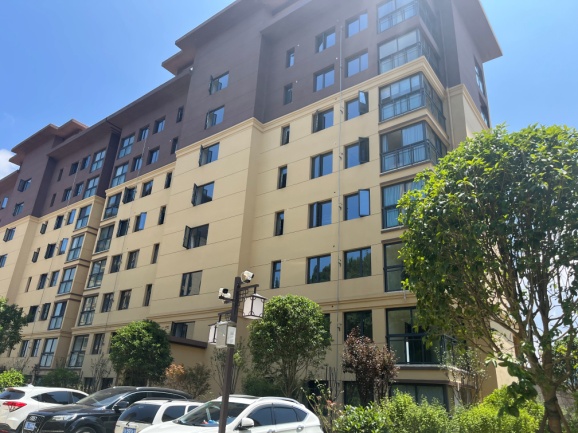 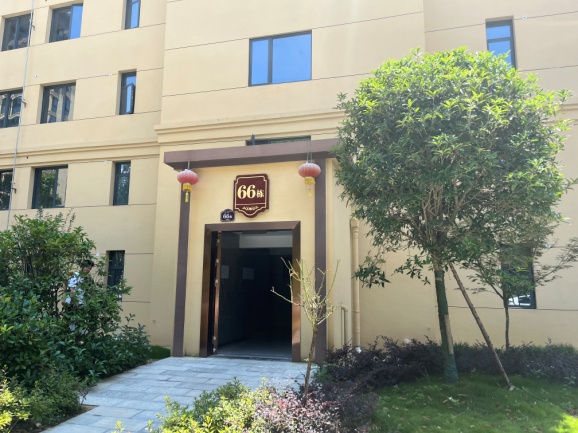 估价对象1（103）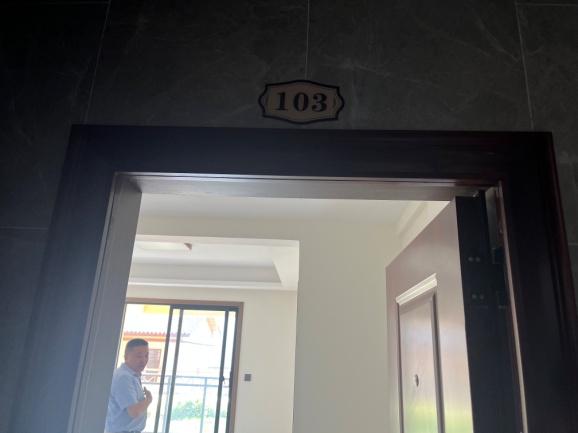 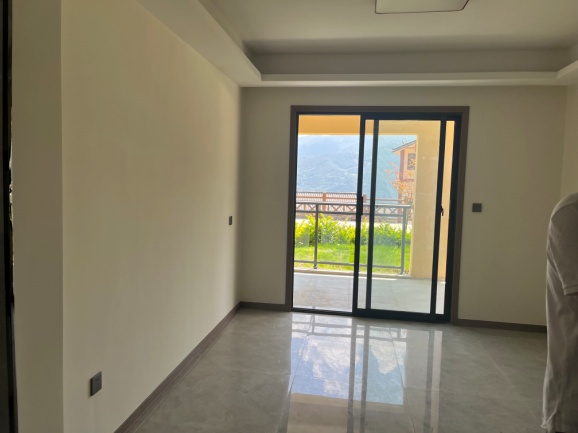 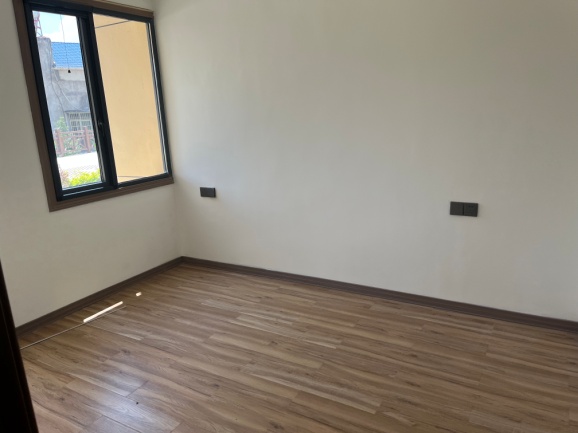 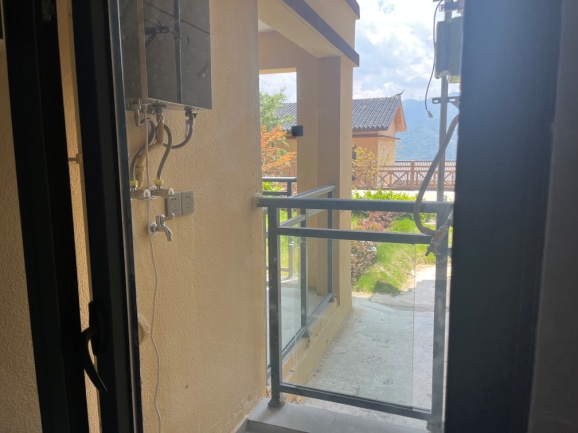 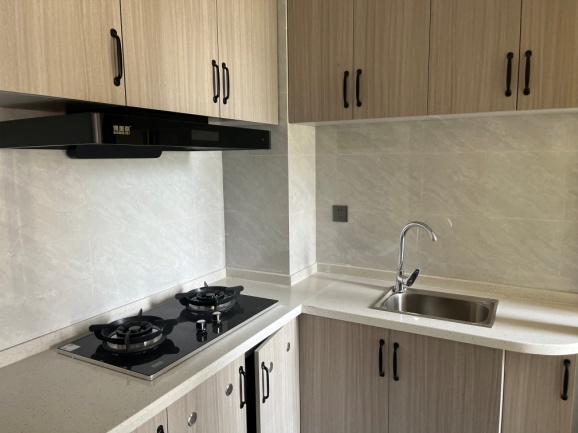 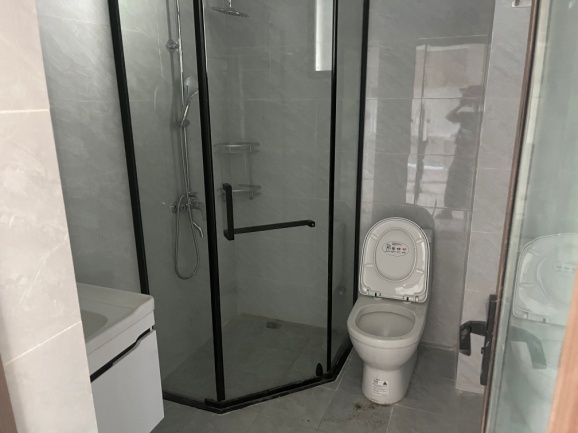 估价对象2照片(204)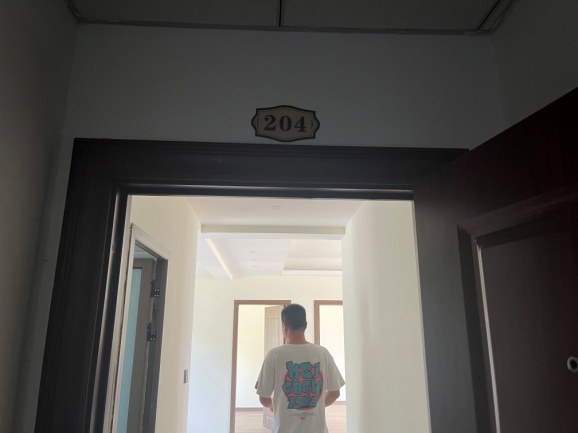 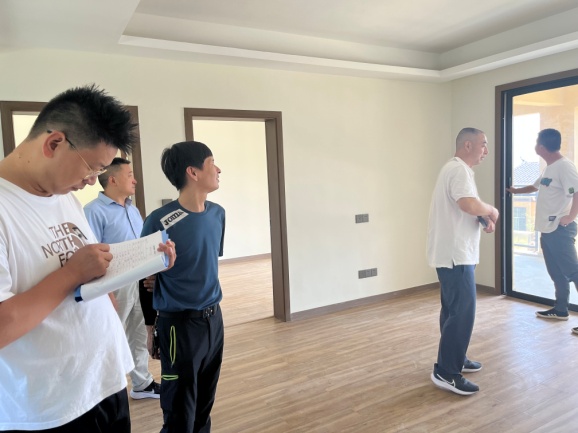 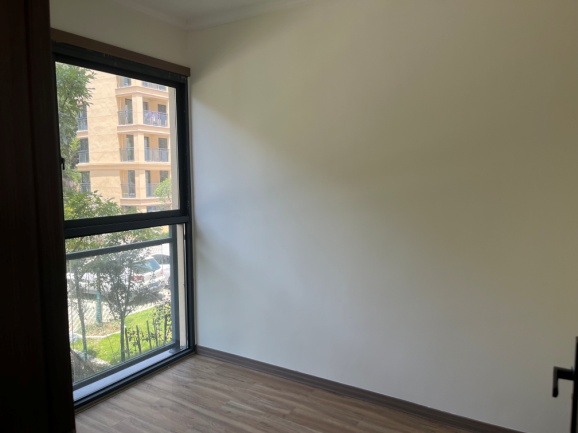 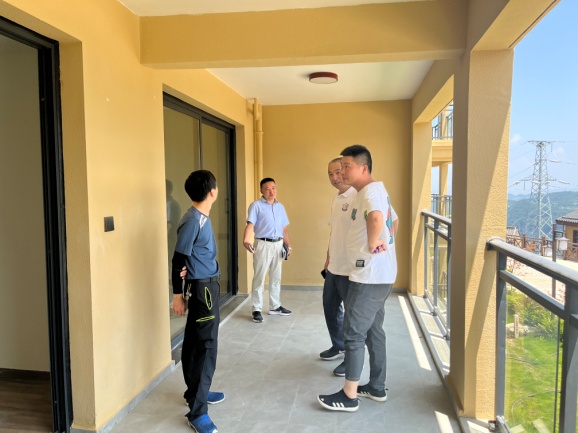 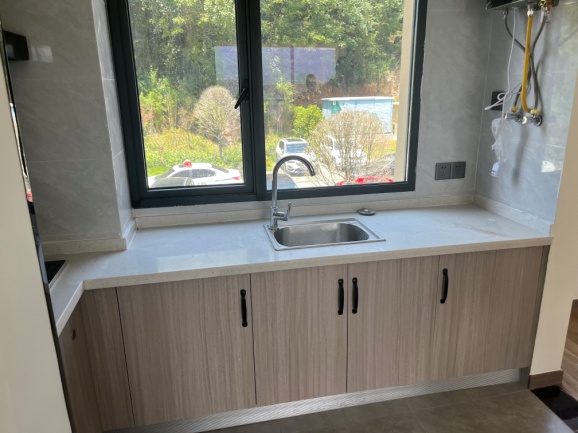 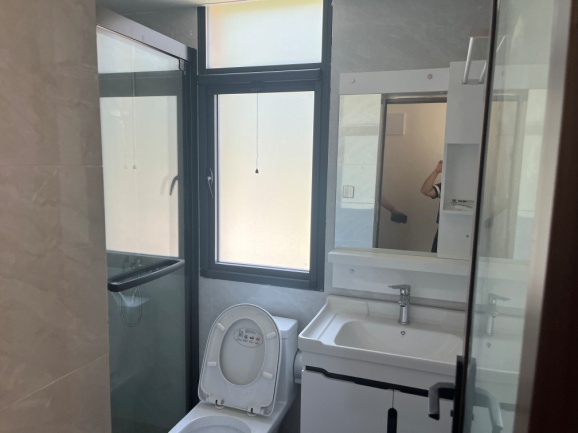 估价对象3照片(301)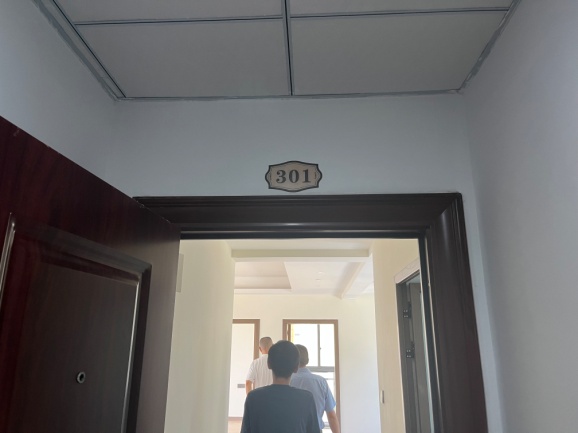 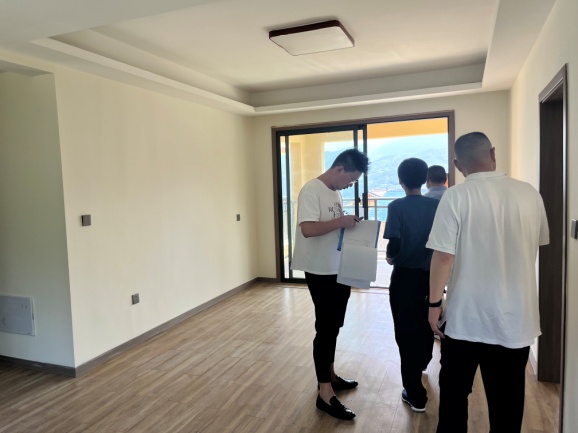 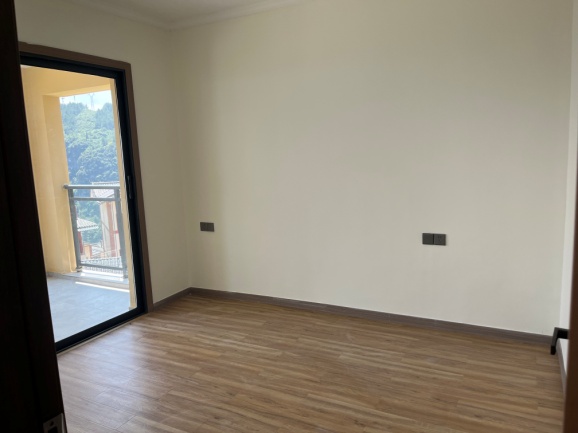 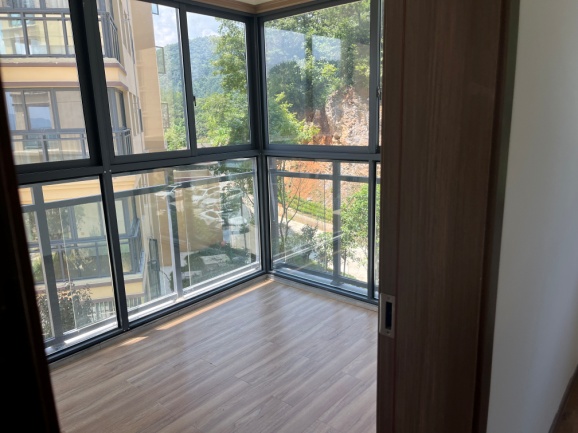 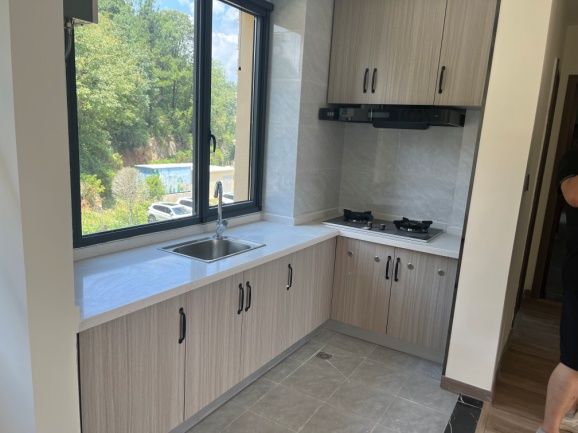 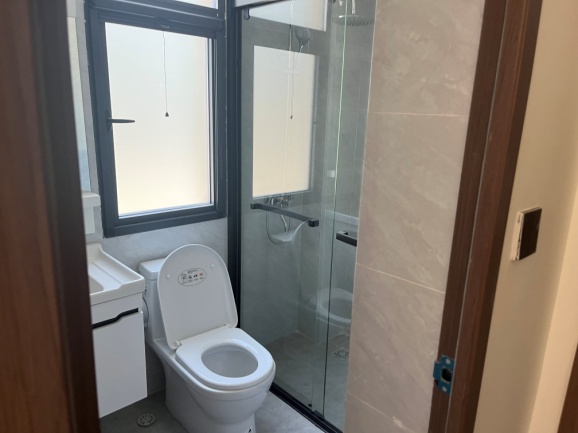 